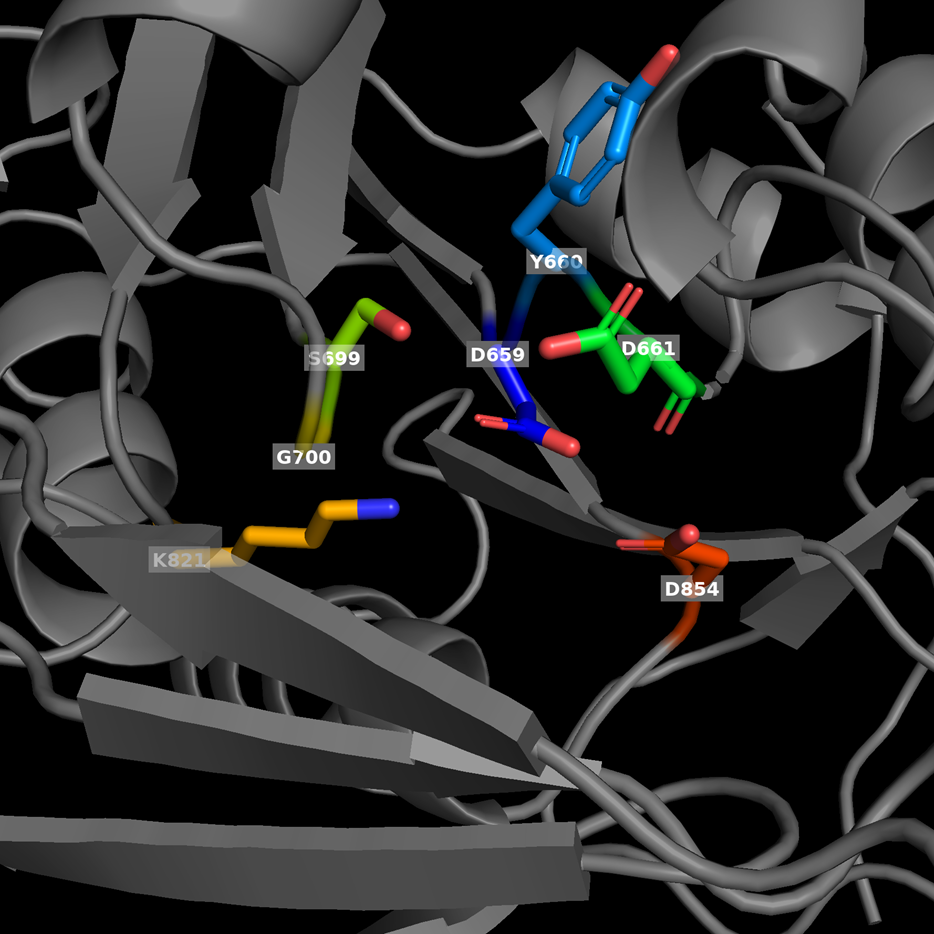 Fig. S4 Predicted binding pocket in wild-type TPP domain. The Mg2+ ion binding site of wild type TPS was expressed.